THE  NATIONAL CENTER FOR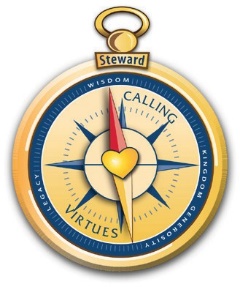 STEWARDSHIP& GENEROSITY2015 Lifetime Stewardship Achievement Award HonoreeJack Shaw,  Gwen Shaw, MEd, LPC, LMFTDallas, TXJack & Gwen Shaw founded and lead Total BEST, a stewardship model for the whole of the Christian life.  The Total BEST concept began to take shape in 1995 when Jack Shaw was encouraged by many of his clients to formalize his consulting and coaching techniques in to an overall strategy.Total BEST is the core philosophy for everything we do. The Total BEST strategy is anchored by the BEST Disciplines – Balance, Excellence, Service, and Truth to help you live life by design, not default. Total BEST strategically helps you make the best decisions and right choices to navigate life and achieve your full potential.  Pursue Balance: Strive to keep your whole life – personal and relational – working together in harmony for the intended purpose and the greater good of the whole.Achieve Excellence:  Set and keep high standards in your whole life – personal and relational – as to quality of life, character, skills, and performance.Maximize Service:  Assist others in your whole life to the fullest extent possible, doing things which are helpful and beneficial to them and that enrich everyone involved in the relationships.Promote Truth:  Be truthful, genuine, honest, trustworthy, wise and wholesome in your whole life – private and public – to build trust and the best relationships.BEST Relationships is a counseling center co-founded by Jack and Gwen Shaw that has served the Dallas community for over 20 years. The purpose of BEST Relationships is to meet individuals and families at their point of need seeking to move them towards being and achieving their Total BEST.Jack Shaw is a graduate of Howard Payne University and he also attended Southwestern Baptist Theological Seminary. Jack served as pastor and leader in a number of churches and has vast experience in the areas of counseling and consulting.  Jack Shaw founded BEST Leadership Group, Inc. (formerly known as Network Consulting Services, Inc.) in 1976 and has served as its president for over 30 years. Jack is a graduate of Howard Payne University and he also attended Southwestern Baptist Theological Seminary. Jack served as pastor and leader in a number of churches before founding BEST Leadership Group.  He is a senior leader with Northwestern Mutual Life Insurance company in north Dallas. Gwen Shaw earned her Masters in Education degree from the University of North Texas. She is a licensed professional counselor (LPC) and licensed marriage and family therapist (LMFT) with over 20 years of experience in the field of counseling. Jack and Gwen have three adult children and eight grandchildren.